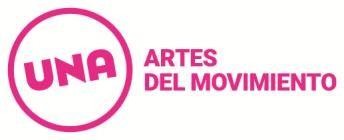 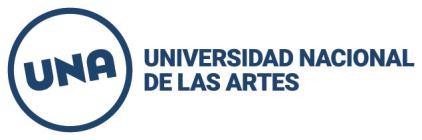 FORMULARIO DE SOLICITUD DE DOCUMENTACIÓN ACADÉMICA ACORDE A LA LEY IDENTIDAD DE GÉNERODeclaro tener conocimiento de que, al solicitar la expedición de mi diploma y certificado analítico final sin haber realizado la rectificación de mi Documento Nacional de Identidad, se aplicará el sistema de registración previsto en el artículo 12° de la Ley 26.743.Fecha: Firma: Aclaración:NOMBRE/S AUTOPERCIBIDO:NOMBRE/S AUTOPERCIBIDO:NOMBRE/S AUTOPERCIBIDO:NOMBRE/S AUTOPERCIBIDO:NOMBRE/S AUTOPERCIBIDO:NOMBRE/S AUTOPERCIBIDO:NOMBRE/S AUTOPERCIBIDO:NOMBRE/S AUTOPERCIBIDO:NOMBRE/S AUTOPERCIBIDO:NOMBRE/S AUTOPERCIBIDO:NOMBRE/S AUTOPERCIBIDO:APELLIDO/S:APELLIDO/S:APELLIDO/S:APELLIDO/S:APELLIDO/S:APELLIDO/S:APELLIDO/S:APELLIDO/S:APELLIDO/S:APELLIDO/S:APELLIDO/S:PRONOMBRE ELEGIDO (marcar según corresponda):PRONOMBRE ELEGIDO (marcar según corresponda):PRONOMBRE ELEGIDO (marcar según corresponda):PRONOMBRE ELEGIDO (marcar según corresponda):PRONOMBRE ELEGIDO (marcar según corresponda):PRONOMBRE ELEGIDO (marcar según corresponda):PRONOMBRE ELEGIDO (marcar según corresponda):PRONOMBRE ELEGIDO (marcar según corresponda):PRONOMBRE ELEGIDO (marcar según corresponda):PRONOMBRE ELEGIDO (marcar según corresponda):PRONOMBRE ELEGIDO (marcar según corresponda):ElElElLaLeTIPO Y NÚMERO DE DOCUMENTO: TIPO Y NÚMERO DE DOCUMENTO: TIPO Y NÚMERO DE DOCUMENTO: TIPO Y NÚMERO DE DOCUMENTO: TIPO Y NÚMERO DE DOCUMENTO: TIPO Y NÚMERO DE DOCUMENTO: TIPO Y NÚMERO DE DOCUMENTO: TIPO Y NÚMERO DE DOCUMENTO: TIPO Y NÚMERO DE DOCUMENTO: TIPO Y NÚMERO DE DOCUMENTO: TIPO Y NÚMERO DE DOCUMENTO: NOMBRE/S Y APELLIDO/S CON EL/LOS QUE SE REGISTRO COMO ESTUDIANTE (únicamente para el caso que no haya efectuado cambio de nombre durante la cursada):NOMBRE/S Y APELLIDO/S CON EL/LOS QUE SE REGISTRO COMO ESTUDIANTE (únicamente para el caso que no haya efectuado cambio de nombre durante la cursada):NOMBRE/S Y APELLIDO/S CON EL/LOS QUE SE REGISTRO COMO ESTUDIANTE (únicamente para el caso que no haya efectuado cambio de nombre durante la cursada):NOMBRE/S Y APELLIDO/S CON EL/LOS QUE SE REGISTRO COMO ESTUDIANTE (únicamente para el caso que no haya efectuado cambio de nombre durante la cursada):NOMBRE/S Y APELLIDO/S CON EL/LOS QUE SE REGISTRO COMO ESTUDIANTE (únicamente para el caso que no haya efectuado cambio de nombre durante la cursada):NOMBRE/S Y APELLIDO/S CON EL/LOS QUE SE REGISTRO COMO ESTUDIANTE (únicamente para el caso que no haya efectuado cambio de nombre durante la cursada):NOMBRE/S Y APELLIDO/S CON EL/LOS QUE SE REGISTRO COMO ESTUDIANTE (únicamente para el caso que no haya efectuado cambio de nombre durante la cursada):NOMBRE/S Y APELLIDO/S CON EL/LOS QUE SE REGISTRO COMO ESTUDIANTE (únicamente para el caso que no haya efectuado cambio de nombre durante la cursada):NOMBRE/S Y APELLIDO/S CON EL/LOS QUE SE REGISTRO COMO ESTUDIANTE (únicamente para el caso que no haya efectuado cambio de nombre durante la cursada):NOMBRE/S Y APELLIDO/S CON EL/LOS QUE SE REGISTRO COMO ESTUDIANTE (únicamente para el caso que no haya efectuado cambio de nombre durante la cursada):NOMBRE/S Y APELLIDO/S CON EL/LOS QUE SE REGISTRO COMO ESTUDIANTE (únicamente para el caso que no haya efectuado cambio de nombre durante la cursada):OPCIÓN DE TITULO - Res CS 0136/2022:(marcar según corresponda)OPCIÓN DE TITULO - Res CS 0136/2022:(marcar según corresponda)OPCIÓN DE TITULO - Res CS 0136/2022:(marcar según corresponda)OPCIÓN DE TITULO - Res CS 0136/2022:(marcar según corresponda)OPCIÓN DE TITULO - Res CS 0136/2022:(marcar según corresponda)OPCIÓN DE TITULO - Res CS 0136/2022:(marcar según corresponda)OPCIÓN DE TITULO - Res CS 0136/2022:(marcar según corresponda)OPCIÓN DE TITULO - Res CS 0136/2022:(marcar según corresponda)OPCIÓN DE TITULO - Res CS 0136/2022:(marcar según corresponda)OPCIÓN DE TITULO - Res CS 0136/2022:(marcar según corresponda)OPCIÓN DE TITULO - Res CS 0136/2022:(marcar según corresponda)  LICENCIADO  LICENCIADO  LICENCIADO  LICENCIADA  LICENCIADA  LICENCIADA  LICENCIADE  LICENCIADE  LICENCIADE  INTÉRPRETE  INTÉRPRETE  INTÉRPRETE